ADDENDUM ONESHAREFILE LINK CORRECTIONS Date:		July 14, 2020To:		All Bidders From:		Dianna Gilliland/Connie Heinrichs, BuyersNebraska State Purchasing BureauRE:	Addendum for RFP Number 6322 Z1 to be opened August 20, 2020 at 2:00:00 p.m. Central The ShareFile links have been corrected as follows: Use the following link to electronically submit written questions:https://nebraska.sharefile.com/r-r9462d4192c84e43a Use the following link to electronically submit proposals: https://nebraska.sharefile.com/r-rce710b676fa481aaFor each link above, the landing page will ask for the following information:Entering the information below will provide an email confirmation of the upload for the bidder and the State. 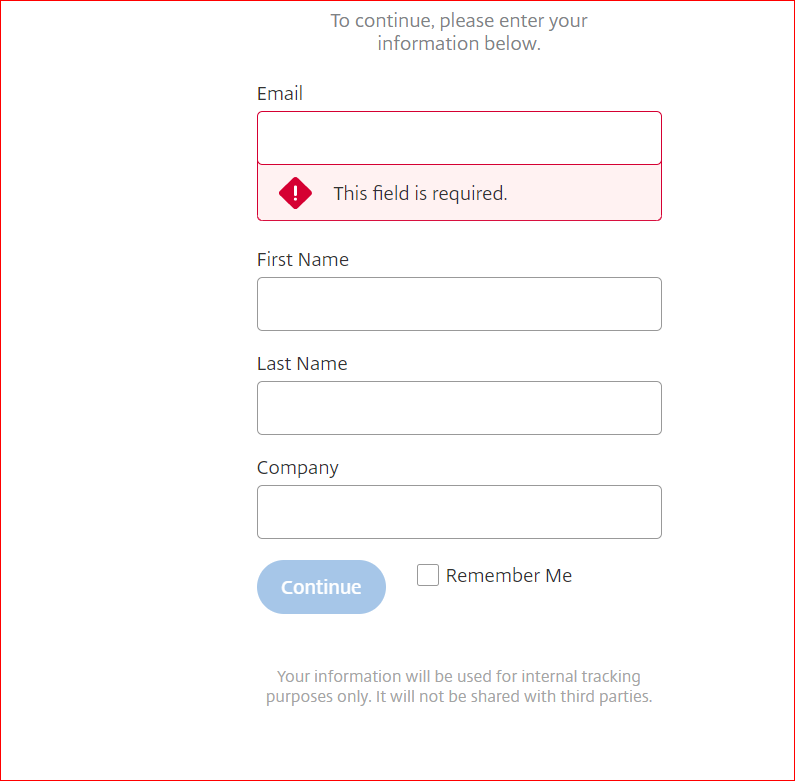 This addendum will become part of the proposal and should be acknowledged with the Request for Proposal response. 